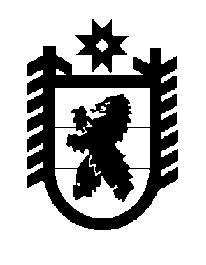 Российская Федерация Республика Карелия    ПРАВИТЕЛЬСТВО РЕСПУБЛИКИ КАРЕЛИЯПОСТАНОВЛЕНИЕот  8 мая 2018 года № 165-Пг. Петрозаводск О внесении изменений в постановление Правительства 
Республики Карелия от 22 февраля 2000 года № 44-ППравительство Республики Карелия п о с т а н о в л я е т:Внести в Положение о порядке передачи имущества, находящегося в государственной собственности Республики Карелия, в аренду и безвозмездное пользование, утвержденное постановлением Правительства Республики Карелия  от 22 февраля 2000 года № 44-П «Об утверждении Положения о порядке передачи имущества, находящегося в государственной собственности Республики Карелия, в аренду и безвозмездное пользование» (Собрание законодательства Республики Карелия, 2000, № 2, ст. 294; 2001, № 5, ст. 656;                 № 8, ст. 1104; 2002, № 12, ст. 1594; 2003, № 3, ст. 274; 2004, № 4, ст. 425; 2005,              № 2, ст. 116; 2006, № 7, ст. 872; 2007, № 3, ст. 348; № 9, ст. 1138; 2008, № 1,              ст. 35; 2009, № 6, ст. 670; № 9, ст. 1020, 1023; № 12, ст. 1478, 1486; 2010, № 8,                ст. 995;  № 12, ст. 1708; 2011, № 7, ст. 1091; № 9, ст. 1433; № 12, ст. 2071; 2012,                              № 4, ст. 677; № 8, ст. 1455; № 12, ст. 2233; 2013, № 5, ст. 811; № 8, ст. 1466; 2014, № 5, ст. 806; № 7, ст. 1305; 2015, № 8, ст. 1538; 2017, № 6, ст. 1099; Официальный интернет-портал правовой информации (www.pravo.gov.ru), 7 ноября 2017 года, № 1000201711070010; 25 апреля 2018 года, № 1000201804250002), следующие изменения:абзац шестой пункта 2.4 изложить в следующей редакции:«В случае непредставления заявителем в Министерство подписанного проекта договора аренды в течение 30 дней со дня его получения распоряжение о передаче в аренду имущества подлежит отмене.»;пункт 11 таблицы 3 пункта 3.4 приложения № 2 изложить в следующей редакции:           Глава Республики Карелия 					                  А.О. Парфенчиков«11.Предприятия (имущественные комплексы), используемые для осуществления предпринимательской деятельности в сфере переработки сельскохозяйственной продукции, или их части (здания, строения, сооружения)0,27».